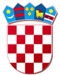 REPUBLIKA HRVATSKAVARAŽDINSKA ŽUPANIJAOSNOVNA ŠKOLA VELIKI BUKOVECŠKOLSKI ODBOR KLASA: 007-04/24-01/1URBROJ: 2186-140-07-24-32Veliki Bukovec, 3.6.2024.svim članovima ŠOP O Z I V41. sjednica Školskog odbora održat će se u četvrtak, 6. lipnja 2024. godine u 14:00 sati u knjižnici Osnovne škole Veliki Bukovec. DNEVNI RED:Verifikacija Zapisnika s prethodne sjedniceUpoznavanje članova Školskog odbora s dostavljenim pisanim zaključcima o zauzetim stajalištima o kandidatu za ravnatelja Vijeća roditelja, Učiteljskog vijeća i Skupa radnikaPredstavljanje programa rada za mandatno razdoblje kandidatkinje Marine Rajh za ravnatelja Osnovne škole Veliki BukovecDonošenje Odluke o imenovanju ravnatelja Osnovne škole Veliki Bukovec javnim glasovanjem članova Školskog odboraOstalo                                                                            	            Predsjednica Školskog odbora:                                                                                                  	           Marinka Mlinarić